Seminar 5 – Class diagram and object diagramRead carefully from Seminar 5 presentation the notations used for class (slides 2-4), but also some diagram examples (slides 5-7).

Create a Visual Paradigm project and add into it:A class diagram to model the 4th exercise on slide no 8. (professor-student).A class diagram to model the 5th exercise on slide no 8. (client-credit)An object diagram with Client and Order de pe slide 12, following the steps described on slide 11 for adding object attributes (slots) and values.A class diagram for the hotel management system. (slide 13). Use steps and suggestions from slides 14-15.Save the .vpp project and load it into the Assignment section created for this seminar on online.ase.roA variant…I expect improved versions from you!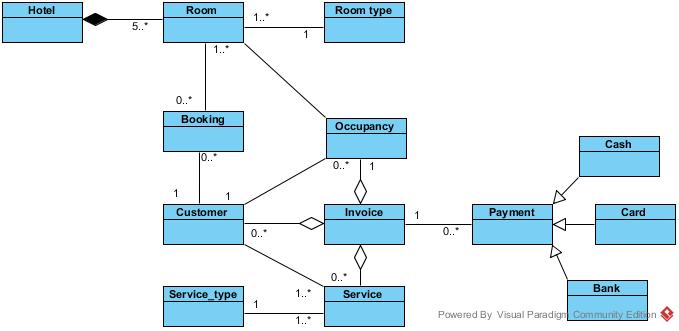 